Un concierto inolvidable Va a escuchar a un chico español que nos cuenta sobre un evento musical al que asistió. Primero, tiene 45 segundos para leer la tarea de abajo. Después, va a escuchar la grabación dos veces. Escuche y conteste a las preguntas de 1-11. Escriba sus respuestas en los espacios adecuados con un máximo de 6 palabras. La primera respuesta (0) ya está hecha y sirve como modelo.Después de escuchar la grabación dos veces, tiene 45 segundos para revisar sus respuestas.-------------------------------------------------------------------------------------------------------------0Ejemplo: ¿Qué le gusta escuchar?todo tipo de música1¿De qué forma prefiere escuchar música?2¿Qué le molesta en cuanto a los espectáculos? (sólo un ejemplo)3¿Cuántos eventos musicales ha visitado ya?4¿Qué está dispuesto a hacer para asistir a conciertos? (sólo un ejemplo)5¿Cómo se llama su grupo favorito?6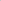 ¿Dónde fue el concierto que más le gustó?7¿Cómo hicieron el trayecto? (sólo un ejemplo)8¿Cuántas personas asistieron al espectáculo?9¿A qué hora terminó el evento?10¿Adónde volvieron después del concierto?11¿Qué distancia recorrieron hacia su casa?0todo tipo de música6en Cádiz1en directo7en coche/entre amigos2el precio (de las entradas)/pocos lugares de estreno8unas 40.000/cuarenta mil3más de cuarenta/409a la una/14ir lejos/ir al extranjero/ ir a Portugal/Alemania10a Barcelona5(El) Barrio111100 kilómetros/ mil cien kilómetros